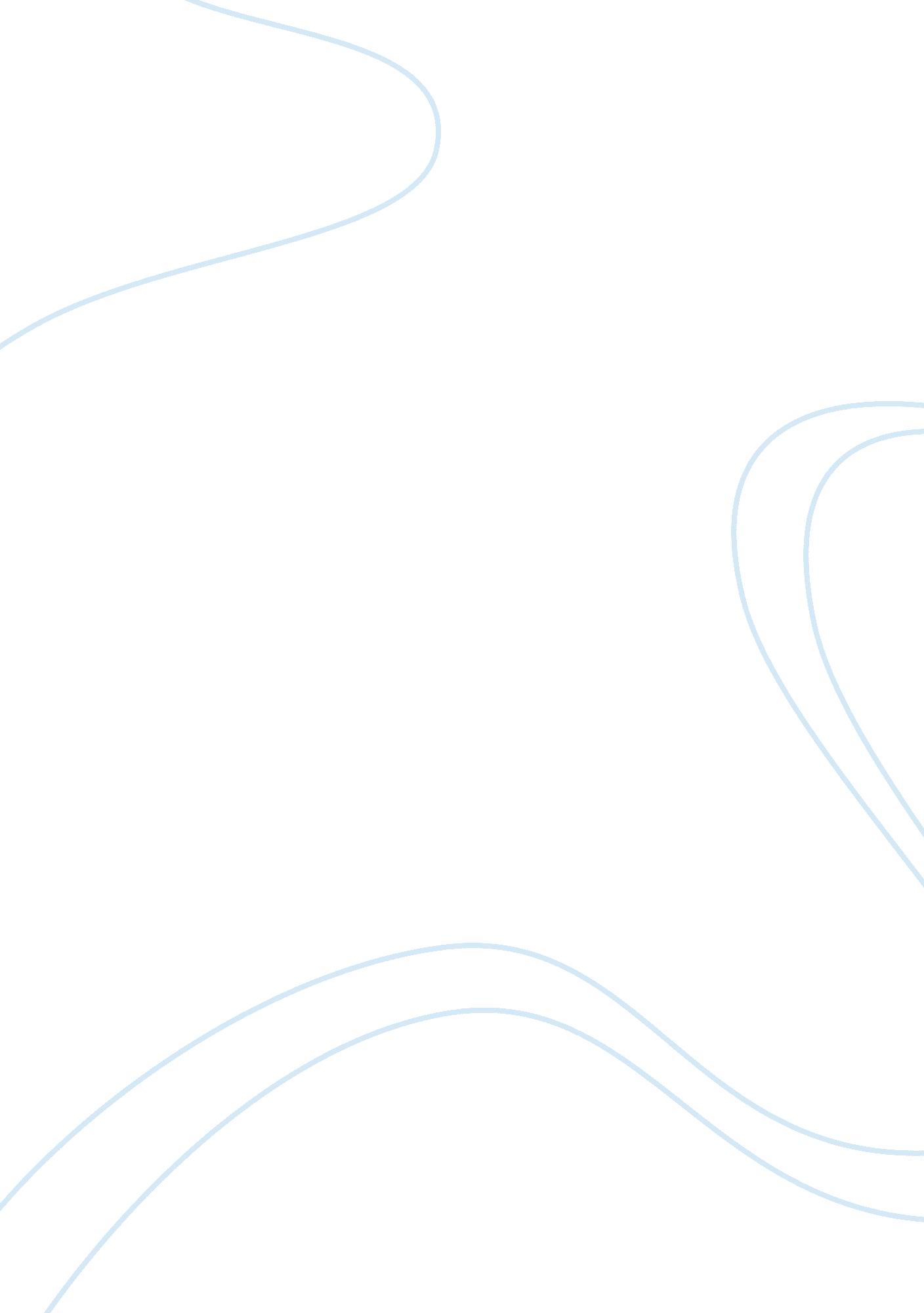 The personal skill and presentation skill. in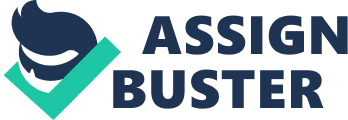 The importanceof learning marketing             The meaning of marketing is thestudy and management of exchange relationship. The management process throughwhich goods and services move from concept to the customer (Read more: http://www. businessdictionary. com/definition/marketing. html) . Marketing includesvirtually all customer related activities curries out, from developing aproduct consumer will enjoy and to attracting customer about a product. Inmarketing course there are a number of different topics that will be studied. There are a lot of importance of learning marketing such as allowing individualto develop their personal skill and presentation skill, marketing is the demandfor marketer and marketing lead to many job opportunities.             The first importance of learningmarketing is allowing individual to develop their personal skill andpresentation skill. In marketing we need to communicate with other people tomarket our goods and service. Communication is importance in marketing field. We also need to present our product to attract other people to buy our product. At the same time, we can improve our individuality and team working skill. Ifwe good in personal skill and presentation skill it make us easier to getbetter job. It also leaves individuals looking more appealing to futureemployers. We can improve our skill with the assignment from the lecture giveus such as we need to make a product and we need to market our product to theother student so we can develop our skill from this assignment. Marketing canallow individual to develop their personal skill and presentation skill.            Furthermore, marketing is amust for marketer. We know every business has their marketing team. Thismarketing team are used to market their product. Now day, there are manybusinesses in this world, so they need a marketing team to their market theproduct. So, with learning marketing we make more appealing to fill marketingjob role. The overall marketingumbrella covers advertising, public relations, promotions and sales. Marketingis a process by which a product or service is introduced and promoted topotential customers. Without marketing, your business may offer the bestproducts or services in your industry, but none of your potential customerswould know about it. Without marketing, sales may crash and companies may haveto close (http://smallbusiness. chron. com/importance-marketing-success-business-589. html). Marketing is very importance because it the demand for the marketer.             Other than that, marketing got an individual into manydifferent sector of work. Marketing not only lead individual to be a marketerbut it can also lead an individual to other sector such as in a business or ineducation. It enables marketer have more flexibility when it come to producingmarketing campaigns. It is used to businesses advantage so that they can targetconsumer even more effectively. So we know marketing can lead to many jobopportunities. In conclusion, to have a great business we must have agood marketer, so marketing is very importance to lead the good business. So wemust learn marketing to make us easier to get job now day. Marketing have manyimportance because it allows individual to develop their personal skill andpresentation skill , marketing is the demand for marketer and marketing canlead to many job opportunities. 